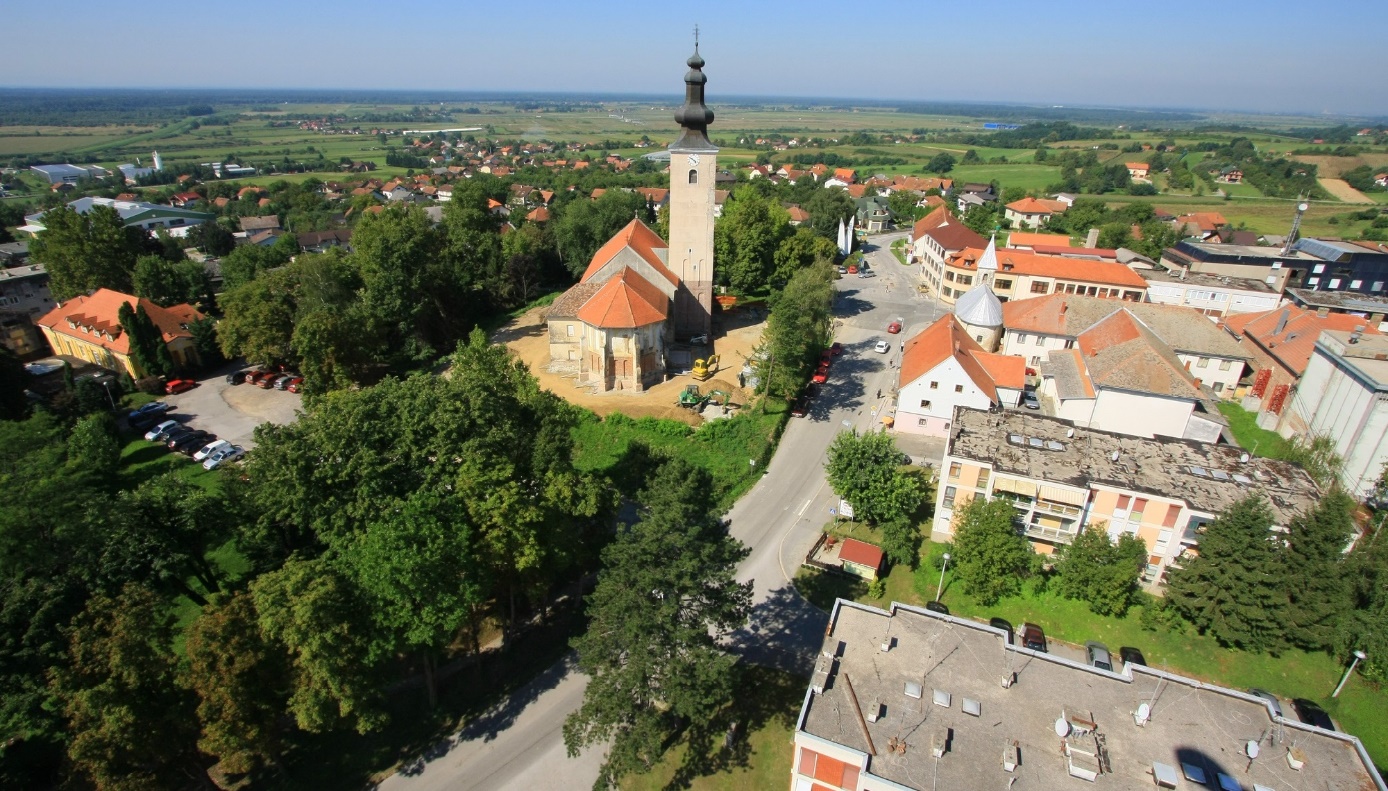 Vodič za građane za 2024. godinuOpćina KrižPoštovani stanovnici Općine Križ,predstavljamo Vam Vodič za građane za 2024. godinu. U njemu je prikazano iz kojih izvora Općina Križ ostvaruje rashode te za koje namjene i u koje projekte ih raspoređuje.U želji za transparentnošću raspolaganja javnim novcem i boljom komunikacijom s našim stanovnicima nastavljamo s projektom koji se nalazi na Internet stranici www.proracun.hr te na našoj službenoj stranici www.opcina-kriz.hr.Ukupni prihodi i rashodi Općine Križ za 2024. godinu planirani su u iznosu od 13.281.245,00 eura.I u 2024. godini nastojimo izdvojiti dio sredstava za održavanje objekata i opreme komunalne infrastrukture, javne rasvjete, čistoće javnih površina, održavanje zelenih površina i reciklažnog dvorišta. Dio sredstava se izdvaja za tekuće i investicijsko održavanje domova, cesta i Doma kulture Josip Badalić. Nastavljamo sa izgradnjom kanalizacijske mreže – ulica Stjepana Matkovića i ulica Kriške republike, kružnog toka, pješačkih i biciklističkih staza i vatrogasnog spremišta. Za rekonstrukciju i opremanje sportske građevine izdvojeno je čak 1.500.000,00 eura. Također, uređivat će se društveni dom u Križu, a od 2024. godine planira se izgradnja cesta od zaobilaznice do Maksimirske ulice i uređenje ulice Jandrinec i Z. Tomićeka i nastavak ulice Josipa Čopora do ulice Kriške republike, izgradnja autobusne stanice kod školske dvorane i uređenje parkirališta u školskoj ulici u Križu.Želimo sačuvati okoliš koji nas okružuje, a isto ćemo postići odvozom velikog otpada i sanacijom divljih odlagališta otpada.Kako bi potrebe poljoprivrednika i poduzetnika bile što bolje shvaćene i prikladno popraćene poticajnim mjerama nastavljamo s razvojem poduzetništva i subvencijama za poljoprivrednike te uređenjem ruralnog prostora.Želja mi je da naša Općina bude ugodno i poželjno mjesto za život i rad stanovnika. Kako bi u tome uspjeli, moramo dosta resursa i snage usmjeriti na mlade. Tako ćemo sufinancirati osnovno i srednje obrazovanje, davati potpore u obliku stipendija i prijevoza studenata. Mislimo i na naše najmlađe stanovnike za koje će se opremati Dječji vrtić, a sukladno tome će se opremati i knjižnica i čitaonica Križ. Sredstva izdvajamo i za osnovnu djelatnost sportskih klubova.Podizanje kvalitete života naših stanovnika prioritet je i u 2024. godini. Kroz socijalni program nastavljamo s brigom i zadovoljavanjem osnovnih potreba svih skupina građana. Osigurali smo sredstva za redovnu djelatnost Crvenog Križa, potpore udrugama, podmirenje troškova stanovanja, podmirenje pogrebnih troškova te zaštitu i zbrinjavanje životinja. Omogućit ćemo novčane pomoći roditeljima prilikom rođenja djeteta, umirovljenicima te nezaposlenima. Nastavlja se i s projektom „Zaželi“, programom zapošljavanja žena, koji predstavlja pomoć i brigu za starije građane Općine Križ.Bitan segment svakog kraja je njegova povijest i kultura koja ga čini posebnim i jedinstvenim, stoga je nastojimo očuvati i njegovati pa aktivnostima kulturnog promicanja i projektima iz fonda za udruženje turističke zajednice podržavamo i pomažemo u predstavljaju i prikazivanju onog najboljeg iz našeg kraja.Dragi stanovnici predstavili smo dio projekata koje želimo realizirati u 2024. godini. Pozivam sve stanovnike Općine Križ da zajedno s nama radite na boljitku naše Općine kako bi  postala što transparentnija, uspješnija i otvorenija.Vaše prijedloge, sugestije i komentare možete ostavljati do 14.11.2023. godine kada ćemo sve zaprimljeno uzeti u obzir te na sjednici Općinskog vijeća predstaviti, te prihvaćeno uvrstiti u konačan Proračun za 2024. godinu.Savjetovanje za Plan Proračuna Općine Križ za 2024. godinu sa možete pronaći OVDJE. Vaš načelnik!Što je proračun?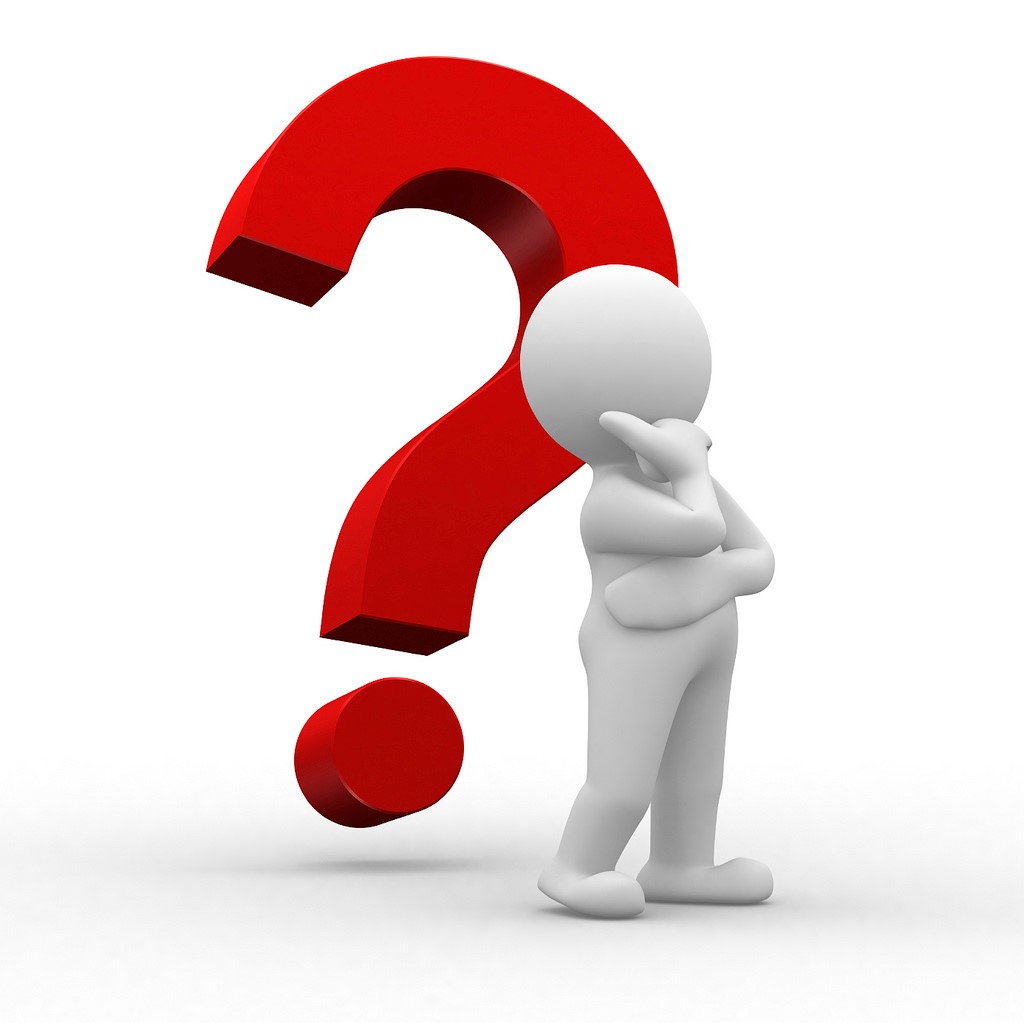 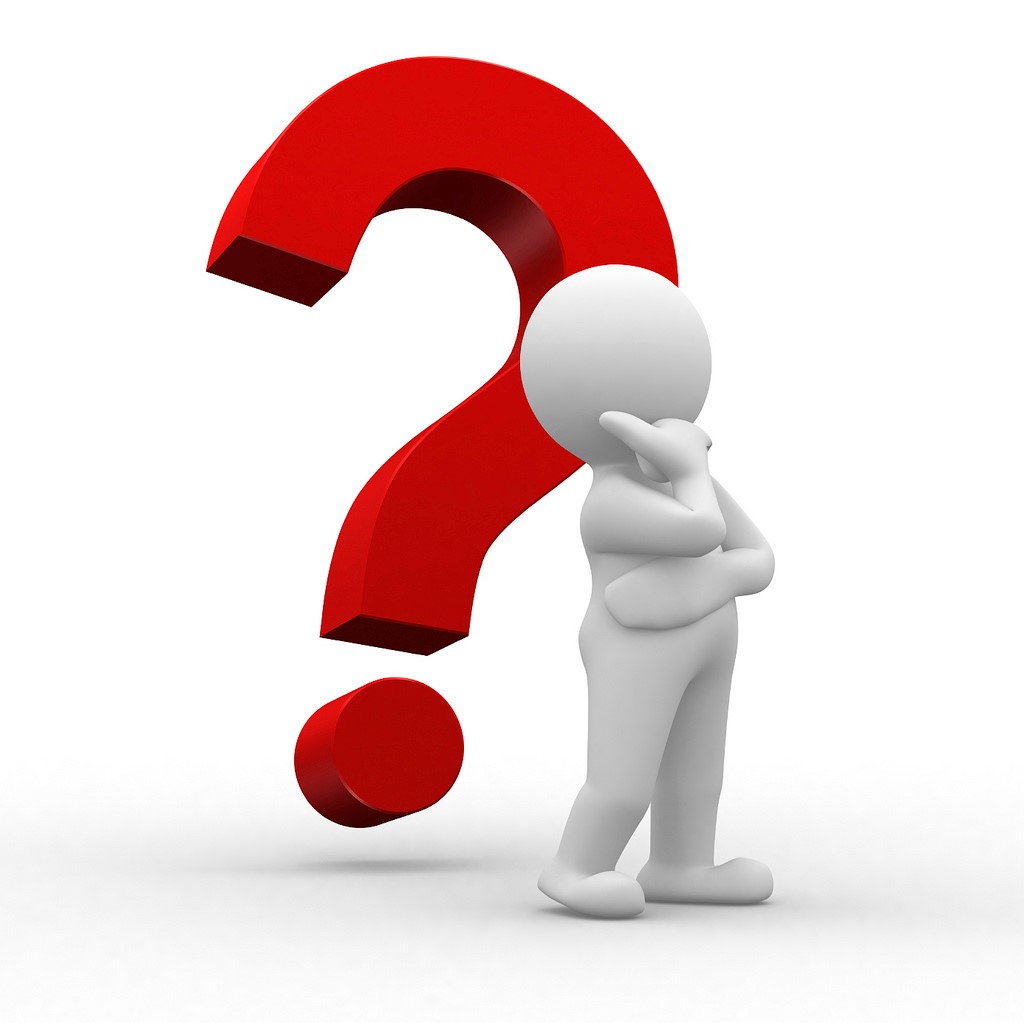 Proračun je akt kojim se procjenjuju prihodi i primici te utvrđuju rashodi i izdaci za proračunsku godinu, a sadrži i projekciju prihoda i primitaka te rashoda i izdataka za slijedeće dvije godine. Proračun nije statičan akt, već se sukladno Zakonu može mijenjati tijekom proračunske godine, odnosno donose se Izmjene i dopune proračuna.Sadržaj proračunaProračun JLS sastoji se od plana za proračunsku godinu i projekcija za sljedeće dvije godine. Proračun JLS sastoji se od općeg dijela, posebnog dijela i obrazloženja proračuna.Proračunski korisnici: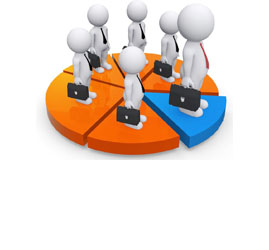 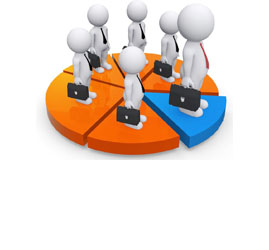 Proračunski korisnici su ustanove, tijela javne vlasti kojima je JLS osnivač ili suosnivač, a čije je financiranje većim dijelom iz proračuna svog osnivača ili suosnivača. Proračunski korisnici JLS mogu biti dječji vrtići, knjižnice, javne vatrogasne postrojbe, muzeji, kazališta, domovi za starije i nemoćne osobe…Proračunski korisnici Općina Križ su Dječji vrtić Križić - kružić i Knjižnica i čitaonica Križ.Zakoni i sankcije: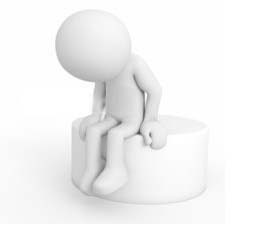 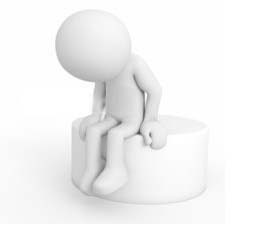 Sukladno Zakonu o Proračunu (»Narodne novine«, broj 144/21) Proračun se donosi za jednu fiskalnu (proračunsku) godinu. Kod nas se fiskalna godina poklapa s kalendarskom i traje od 01. siječnja do 31. prosinca. Jedini ovlašteni predlagatelj Proračuna je općinski načelnik. Općinski načelnik jedinice lokalne samouprave odgovoran je za zakonito i pravilno planiranje i izvršavanje proračuna, za svrhovito, učinkovito i ekonomično raspolaganje proračunskim sredstvima. Proračun donosi (izglasava) Općinsko vijeće do kraja godine. Ako se ne donese proračun prije početka proračunske godine, privremeno se, a najduže za prva tri mjeseca proračunske godine, na osnovi odluke o privremenom financiranju koja mora biti donesena do 31. prosinca, nastavlja financiranje poslova, funkcija i programa tijela jedinica lokalne i područne samouprave i drugih proračunskih i izvanproračunskih korisnika.U slučaju kada je raspušteno samo općinsko vijeće, a općinski načelnik nije razriješen, do imenovanja povjerenika Vlade Republike Hrvatske, financiranje se obavlja izvršavanjem redovnih i nužnih rashoda i izdataka temeljem odluke o financiranju nužnih rashoda i izdataka koju donosi općinski načelnik.Po imenovanju povjerenika Vlade Republike Hrvatske, općinski načelnik predlaže povjereniku novu odluku o financiranju nužnih rashoda i izdataka u koju su uključeni ostvareni prihodi i primici te izvršeni rashodi i izdaci u vremenu do dolaska povjerenika. Ako se do 31. ožujka ne donese proračun, povjerenik donosi odluku o financiranju nužnih rashoda i izdataka za razdoblje do donošenja proračuna.Ako do isteka roka privremenog financiranja nije donesen proračun u jedinici u kojoj je gradonačelnik koji nema zamjenika onemogućen u obavljanju svoje dužnosti, financiranje se obavlja izvršavanjem redovnih i nužnih rashoda i izdataka temeljem odluke o financiranju nužnih rashoda i izdataka koju donosi predstavničko tijelo na prijedlog privremenog zamjenika općinskog načelnika iz članka 43.a Zakona o lokalnoj i područnoj (regionalnoj) samoupravi (»Narodne novine«, broj 33/01, 60/01, 129/05, 109/07, 125/08, 36/09, 150/11, 144/12, 19/13, 137/15, 123/17, 98/19, 144/20).UKUPAN PRORAČUN, ODNOSNO UKUPNI PRIHODI I PRIMICI, KAO I RASHODI I IZDACI, OPĆINE KRIŽ ZA 2024. GODINU, PLANIRANI SU U IZNOSU OD 13.281.245,00 EURA. PRIHODI I PRIMICIPrihodi poslovanja Općine Križ za 2024. godinu planirani su u iznosu od 12.278.245,00 eura, a čine ih prihodi od poreza planirani u iznosu od 2.429.000,00 eura, pomoći iz inozemstva i od subjekata unutar općeg proračuna planirani su u iznosu od 6.252.968,00 eura, prihodi od imovine u iznosu od 1.314.497,00 eura, prihodi od upravnih i administrativnih pristojbi, pristojbi po posebnim propisima i naknada planirani u iznosu od 2.280.350,00 eura, prihodi od prodaje proizvoda i robe te pruženih usluga i prihodi od donacija planirani u iznosu od 1.430,00 eura.Prihodi od prodaje nefinancijske imovine Općine Križ za 2024. godinu planirani su u iznosu od 53.000,00 eura, a čine ih prihodi od prodaje neproizvedene dugotrajne imovine planirani u iznosu 38.000,00 eura i prihodi od prodaje proizvedene dugotrajne imovine planirane u iznosu od 15.000,00 eura.Primici od financijske imovine i zaduživanja Općine Križ za 2024. godinu planirani su u iznosu od 900.000,00 eura.Vlastiti izvori (raspoloživa sredstva iz prethodnih godina) planiraju se u iznosu od 50.000,00 eura.Rashodi poslovanjaRashodi poslovanja Općine Križ za 2024. godinu planirani su u iznosu od 5.216.085,00 eura, a čine ih:Rashodi za zaposlene planirani u iznosu od 1.304.565,00 eura, Materijalni rashodi planirani u iznosu od 2.204.887,00 eura, Financijski rashodi planirani u iznosu od 33.633,00 eura, Subvencije planirane u iznosu od 77.000,00 eura, Naknade građanima i kućanstvima na temelju osiguranja i druge naknade planirane u iznosu od 109.000,00 eura,Ostali rashodi planirani su u iznosu od 1.487.000,00 eura, a odnose se na tekuće donacije, kapitalne donacije i kapitalne pomoći.Rashodi za nabavu nefinancijske imovineRashodi za nabavu nefinancijske imovine planirani u iznosu od 7.486.160,00 eura, a čine ih:Rashodi za nabavu neproizvedene dugotrajne imovine planirani u iznosu od 220.000,00 eura, Rashodi za nabavu proizvedene dugotrajne imovine planirani u iznosu od 7.266.160,00 eura.Izdaci za financijsku imovinu i otplate zajmova Izdaci za financijsku imovinu i otplatu zajmova Općine Križ za 2024. godinu planirani su u iznosu od 579.000,00 eura.PRORAČUNSKE KLASIFIKACIJEPrihodi, primici, rashodi i izdaci proračuna i financijskog plana iskazuju se prema proračunskim klasifikacijama. Sukladno Pravilniku o proračunskim klasifikacijama (»Narodne novine«, broj 26/10, 120/13 i 01/20) proračunske klasifikacije jesu: Organizacijska klasifikacija sadrži povezane i međusobno usklađene (hijerarhijski i s obzirom na odnose prava i odgovornosti) cjeline proračuna i proračunskih korisnika koje odgovarajućim materijalnim sredstvima ostvaruju postavljene ciljeve,Programska klasifikacija sadrži rashode i izdatke iskazane kroz aktivnosti i projekte, koji su povezani u programe temeljem zajedničkih ciljeva,Funkcijska klasifikacija sadrži rashode razvrstane prema njihovoj namjeni,Ekonomska klasifikacija sadrži prihode i primitke po prirodnim vrstama te rashode i izdatke prema njihovoj ekonomskoj namjeni,Lokacijska klasifikacija sadrži rashode i izdatke razvrstane za Republiku Hrvatsku i za inozemstvo,Izvori financiranja sadrže prihode i primitke iz kojih se podmiruju rashodi i izdaci određene vrste i namjene.Proračun Općine Križ sastoji se od razdjela, glava i programa. Programi se sastoje od aktivnosti i projekata (kapitalni i tekući projekti). OPIS POSEBNOG DIJELA PRORAČUNARAZDJEL 001 PREDSTAVNIČKA I IZVRŠNA TIJELAGLAVA 00101 PREDSTAVNIČKA I IZVRŠNA TIJELAProgram 1001 Financiranje redovne djelatnosti, planiran u iznosu od 157.000,00 eura, od toga:Materijalni rashodi planirani su u iznosu od 62.000,00 eura, a za rad mjesne samouprave planiran je iznos od 95.000,00 eura.Program 1002 Program financiranja ostalih aktivnosti, planiran u iznosu od 40.000,00 eura, od toga: Za financiranje rada političkih stranaka planirano je 4.000,00 eura, za financiranje rada savjeta mladih planirano je 1.000,00 eura i za održavanje izbora planirano je 35.000,00 eura za materijalne rashode.RAZDJEL 002 JEDINSTVENI UPRAVNI ODJEL GLAVA 00201 ODSJEK ZA OPĆE I PRAVNE POSLOVE I DRUŠTVENE DJELATNOSTIProgram 1003 Javna uprava i administracija, planirana u iznosu od 293.000,00 eura, od toga:Rashodi za zaposlene planirani su u iznosu od 100.000,00 eura, a za materijalne rashode i rashode za usluge planirano je 193.000,00 eura.Program 1004 Zaštita od požara i civilna zaštita, planirana u iznosu od 196.000,00 eura, od toga:Za zaštitu od požara planirano je 186.000,00 eura, a za civilnu zaštitu planirano je 10.000,00 eura za materijalne rashode. 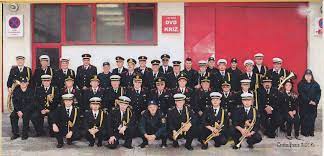 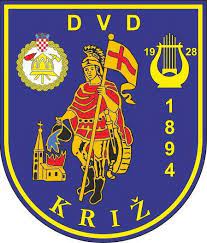  Program 1005 Dodatne usluge u zdravstvu i preventivi, planirane u iznosu od 20.000,00 eura, od toga:Za dodatne usluge u zdravstvu planiran je iznos od 20.000,00 eura. Program 1006 Razvoj poduzetništva, planiran u iznosu od 67.000,00 eura, od toga:Za subvencije trgovačkim društvima planirano je 67.000,00 eura.Program 1007 Zaželi – Program zapošljavanja žena, planiran u iznosu 30.000,00 eura, od toga:Za zapošljavanje žena planiran je iznos od 30.000,00 eura.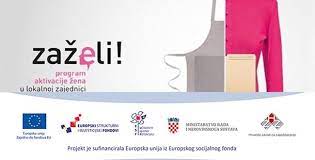 Program 1008 Program javnih potreba u kulturi, planiran u iznosu od 180.000,00 eura, od toga:Za aktivnosti kulturnog promicanja planirano je 155.000,00 eura, za Sipčina planirano je 15.000,00 eura za materijalne rashode i za projekte iz fonda za udruženje turističke zajednice planirano je 10,000,00 eura.Program 1009 Javne ovlasti i redovna djelatnost Crvenog križa, planirane u iznosu od 8.000,00 eura, od toga:Za redovnu djelatnost Crvenog Križa planirano je 8.000,00 eura. 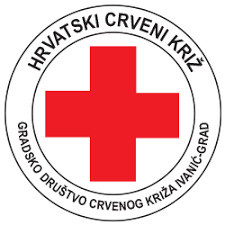 Program 1010 Program javnih potreba u tehničkoj kulturi, planiran u iznosu od 4.000,00 eura, od toga:Za aktivnosti promicanja tehničke kulture planirani rashodi iznose 4.000,00 eura. Program 1011 Projekti udruga u zdravstvu, socijali i preventivi, planirani u iznosu od 6.000,00 eura, od toga:Za potpore udrugama planirano je 6.000,00 eura.Program 1012 Udruge iz Domovinskog rata, planirane u iznosu od 8.000,00 eura, od toga:Za rad udruga iz Domovinskog rata planirano je 8.000,00 eura.Program 1013 Program javnih potreba u sportu, planiran u iznosu od 170.000,00 eura, od toga:Za osnovnu djelatnost sportskih klubova planirani rashodi iznose 170.000,00 eura.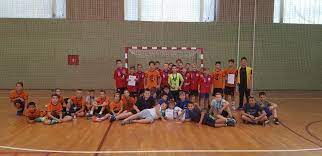 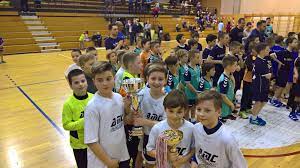 Program 1014 Religija, planirana u iznosu od 45.000,00 eura, od toga:Za religiju planirani rashodi iznose 45.000,00 eura. Program 1015 Osnovno i srednje obrazovanje, planirano u iznosu od 90.000,00 eura, od toga:Za sufinanciranje osnovnog i srednjeg obrazovanja planirani rashodi iznose 57.000,00 eura, za potpore u obrazovanju – stipendije planirani rashodi iznose 23.000,00 eura, dok za potpore u obrazovanju – sufinanciranje prijevoza studenata planirani rashodi iznose 10.000,00 eura.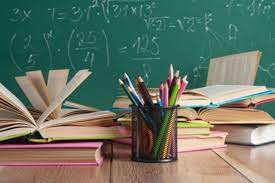 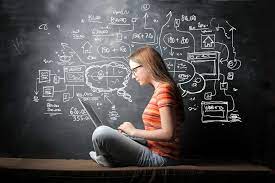 Program 1017 Program socijalnih potpora, planiran u iznosu od 99.400,00 eura, od toga:U ovom programu sredstva se izdvajaju za podmirenje troškova stanovanja za koje planirani rashodi iznose 10.000,00 eura, za jednokratne novčane pomoći planirani rashodi iznose 10.000,00 eura, za pomoć roditeljima prilikom rođenja djeteta planirani rashodi iznose 20.000,00 eura, za podmirenje pogrebnih troškova planirani rashodi iznose 1.400,00 eura, za ostale socijalne potrebe planirani rashodi iznose 5.000,00 eura.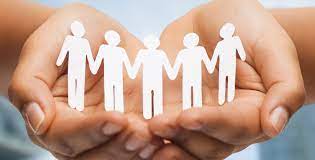 Također se izdvaja za pomoći – program Crvenog križa gdje planirani rashodi iznose 8.000,00 eura, za novčane pomoći umirovljenicima gdje planirani rashodi iznose 30.000,00 eura i za novčane pomoći nezaposlenima gdje planirani rashodi iznose 15.000,00 eura.PRORAČUNSKI KORISNIK DJEČJI VRTIĆ KRIŽ - PLANIRANI SU IZDACI U IZNOSU OD 754.345,00 EURAProgram 1018 Program predškolskog odgoja, planiran u iznosu od 754.345,00 eura, od toga:Za financiranje redovne djelatnosti Dječjeg vrtića planirani rashodi iznose 744.045,00 eura i za opremanje Dječjeg vrtića planirani rashodi iznose 10.300,00 eura. PRORAČUNSKI KORISNIK KNJIŽNICA I ČITAONICA KRIŽ-PLANIRANI SU IZDACI U IZNOSU OD 119.000,00 EURAProgram 1019 Redovan rad knjižice, planiran u iznosu od 119.000,00 eura, od toga:Za financiranje redovne djelatnosti knjižnice i čitaonice Križ planirani rashodi iznose 106.140,00 eura i za opremanje knjižnice i čitaonice Križ planirani rashodi iznose 12.860,00 eura. 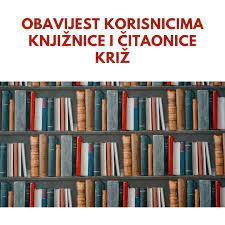 ODSJEK ZA FINANCIJE, KOMUNALNO GOSPODARSTVO I GOSPODARSTVO 
- PLANIRANI IZDACI U IZNOSU OD 10.994.500,00 euraProgram 1020 Financiranje redovne djelatnosti, planirano u iznosu od 697.000,00 eura, od toga:Za rashode za zaposlene planirani rashodi iznose 500.000,00 eura i za materijalne rashode i rashode za usluge planirani rashodi iznose 197.000,00 eura. Program 1021 Poljoprivreda, planirana u iznosu od 65.000,00 eura, od toga:Za premije osiguranja planirani rashodi iznose 8.000,00 eura, za uređenje ruralnog prostora planirani rashodi iznose 10.000,00 eura i za subvencije za poljoprivrednike planirani rashodi iznose 47.000,00 eura.Program 1022 Mjere zaštite pučanstva, planirane u iznosu od 40.000,00 eura, od toga:Za deratizaciju i dezinsekciju planirani rashodi iznose 40.000,00 eura. Program 1023 Zaštita i zbrinjavanje životinja, planirana u iznosu od 40.000,00 eura, od toga:Za zbrinjavanje i higijeničarske usluge planirani rashodi iznose 30.000,00 eura i za kastraciju i sterilizaciju planirani rashode iznose 10.000,00 eura. Program 1024 Financiranje djelatnosti, planiran u iznosu od 702.500,00 eura, od toga:Za otplatu zajmova planirani rashodi iznose 612.500,00 eura i za rashode za postrojenje i opremu planirani rashodi iznose 90.000,00 eura.Program 1025 Održavanje objekata i opreme komunalne infrastrukture, planirano u iznosu od 722.000,00 eura, od toga:Za tekuće održavanje objekata planirani rashodi iznose 75.000,00 eura, za tekuće održavanje opreme planirani rashodi iznose 10.000,00 eura, za tekuće održavanje nerazvrstanih cesta planirani rashodi iznose 130.000,00 eura, za zimsku službu – prometne površine planirani rashodi iznose 55.000,00 eura, za održavanje javne rasvjete planirani rashodi iznose 120.000,00 eura, za održavanje čistoće javnih površina planirani rashodi iznose 90.000,00 eura, za održavanje građevina javne odvodnje oborinskih voda planirani rashodi iznose 80.000,00 eura, za održavanje zelenih površina planirani rashodi iznose 160.000,00 eura i za održavanje reciklažnog dvorišta planirani rashodi iznose 2.000,00 eura za materijalne rashode.Program 1026 Kupnja zemljišta, planirana u iznosu od 200.000,00 eura, od toga:Za kupnju zemljišta planirani rashodi iznose 200.000,00 eura.Program 1027 Investicijsko održavanje, planirano u iznosu od 1.100.000,00 eura, od toga:Za tekuće i investicijsko održavanje domova planirani rashodi iznose 100.000,00 eura, za tekuće i investicijsko održavanje cesta planirani rashodi iznose 200.000,00 eura i za Dom kulture Josip Badalić planirani rashodi iznose 800.000,00 eura.Program 1028 Gradnja objekata, planiran u iznosu od 7.323.000,00 euraU ovom programu nastavlja se izgradnja kanalizacijske mreže – ulica Stjepana Matkovića i ulica Kriške republike u Križu gdje planirani rashodi iznose 15.000,00 eura, izgradnja kružnog toka u Križu gdje planirani rashodi iznose 125.000,00 eura, izgradnja i obnovu pješačkih staza planirani rashodi iznose 100.000,00 eura, izgradnju pješačke i biciklističke staze u Križu gdje planirani rashodi iznose 170.000,00 eura, izgradnja vatrogasnog spremišta u Širincu gdje planirani rashodi iznose 110.000,00 eura, izgradnja komunalnog dvorišta na lokaciji sajmišta u Križu gdje planirani rashodi iznose 130.000,00 eura, izgradnja i opremanje gdje planirani rashodi iznose 200.000,00 eura. U 2024. godini planira se izgradnja ceste od zaobilaznice do Maksimirske ulice i uređenje ulice Jandrinec i Z. Tomićeka gdje planirani rashodi iznose 550.000,00 eura, izgradnja ceste – nastavak ulice Josipa Čopora do ulice Kriške republike gdje planirani rashodi iznose 500.000,00 eura te izgradnja autobusne stanice kod školske dvorane u Križu gdje planirani rashodi iznose 150.000,00 eura.Nastavlja se uređenje parka u Križu gdje planirani rashodi iznose 30.000,00 eura, uređenje parka Hrvatskih mučenika u Novoselcu gdje planirani rashodi iznose 200.000,00 eura, uređenje Moslavačke ulice u Križu gdje planirani rashodi iznose 20.000,00 eura, uređenje odvojka ceste u Gornjem Prnjarovcu gdje planirani rashodi iznose 50.000,00 eura, uređenje društvenog doma u Križu gdje planirani rashodi iznose 541.000,00 eura te se u 2024. godini planira uređenje parkirališta u školskoj ulici u Križu planirani rashodi iznose 50.000,00 eura.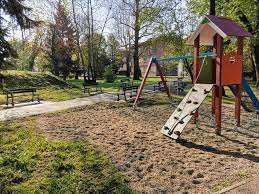 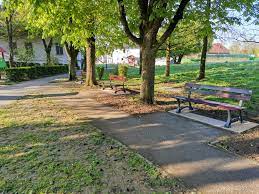  Također, nastavlja se s rekonstrukcijom i opremanjem sportske građevine u sportskom parku Križ za koju planirani rashodi iznose 1.500.000,00 eura, rekonstrukcija i opremanje Vatrogasnog doma Bunjani za koji planirani rashodi iznose 100.000,00 eura, rekonstrukcija doma u Obedišću za koji planirani rashodi iznose 50.000,00 eura.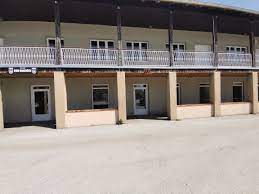 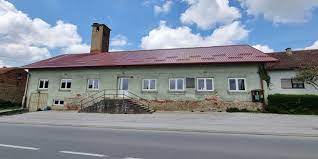  Sredstva se izdvajaju i za nadstrešnice za koje planirani rashodi iznose 30.000,00 eura,  sanaciju stare vojne zgrade u parku u Križu za koju planirani rashodi iznose 125.000,00 eura, izradu planova, studija i strategija za koje planirani rashodi iznose 30.000,00 eura, tehničku dokumentaciju za koju planirani rashodi iznose 50.000,00 eura, dovršetak Selske ulice u Novoselcu za koju planirani rashodi iznose 110.000,00 eura, tehničku dokumentaciju za izgradnju digitalnog objekta dječjeg vrtića u Križu za koju planirani rashodi iznose 1.600.000,00 eura te za stanicu za mjerenje kvalitete zraka gdje planirani rashodi iznose 17.000,00 eura, punionicu za električne automobile za koju planirani rashodi iznose 20.000,00 eura i za sufinanciranje investicijskog održavanja cesta gdje planirani rashodi iznose 750.000,00 eura. Program 1029 Legalizacija objekata, planirana u iznosu od 13.000,00 eura, od toga:Za natječaje i oglase planirani rashodi iznose 10.000,00 eura i za legalizaciju društvenih i vatrogasnih domova planirani rashodi iznose 3.000,00 eura.Program 1030 Poslovi prijevoza pokojnika, planirani u iznosu od 7.000,00 eura, od toga:Za preuzimanje i prijevoz umrlih osoba do patologije ili sudske medicine radi obdukcije planiran rashodi iznose 7.000,00 eura. Program 1031 Zaštita okoliša, planirana u iznosu od 85.000,00 eura, od toga:Za odvoz velikog otpada i sanaciju divljih odlagališta otpada planirani rashodi iznose 85.000,00 eura. SADRŽAJSASTAVNI DIOOPIS SASTAVNOG DIJELAOpći dio proračunaSažetak Računa prihoda i rashoda Sažetak Računa financiranjaukupni prihodi poslovanja i prihodi od prodaje nefinancijske imovine, ukupni rashodi poslovanja i rashodi za nabavu nefinancijske imovineukupni primici od financijske imovine i zaduživanja i izdaci za financijsku imovinu i otplate zajmovaOpći dio proračunaRačun prihoda i rashodaukupni prihodi i rashodi iskazani prema izvorima financiranja i ekonomskoj klasifikaciji na razini skupine ukupni rashodi iskazani prema funkcijskoj klasifikacijiOpći dio proračunaRačun financiranjaukupni primici od financijske imovine i zaduživanja i izdaci za financijsku imovinu i otplate instrumenata zaduživanja prema izvorima financiranja i ekonomskoj klasifikaciji na razini skupineOpći dio proračunaPreneseni višak ili preneseni manjak prihoda nad rashodimaako ukupni prihodi i primici nisu jednaki ukupnim rashodima i izdacima, opći dio proračuna sadrži i preneseni višak ili preneseni manjak prihoda nad rashodimaOpći dio proračunaVišegodišnji plan uravnoteženjaako JLP(R)S ne mogu preneseni manjak podmiriti do kraja proračunske godine, obvezni su izraditi višegodišnji plan uravnoteženja za razdoblje za koje se proračun donosi ako JLP(R)S ne mogu preneseni višak, zbog njegove veličine, u cijelosti iskoristiti u jednoj proračunskoj godini, korištenje viška planira se višegodišnjim planom uravnoteženja za razdoblje za koje se proračun donosiPosebni dio proračunaPlan rashoda i izdataka proračuna JLP(R)S i njihovih proračunskih korisnikarashodi i izdaci JLP(R)S i njihovih proračunskih korisnika iskazani po organizacijskoj klasifikaciji, izvorima financiranja i ekonomskoj klasifikaciji na razini skupine, raspoređenih u programe koji se sastoje od aktivnosti i projekataObrazloženje proračunaObrazloženje općeg dijela proračuna i obrazloženje posebnog dijela proračunaobrazloženje općeg dijela proračuna JLP(R)S sadrži obrazloženje prihoda i rashoda, primitaka i izdataka proračuna JLP(R)S i obrazloženje prenesenog manjka odnosno viška proračuna JLP(R)S  obrazloženje posebnog dijela proračuna JLP(R)S temelji se na obrazloženjima financijskih planova proračunskih korisnika, a sastoji se od obrazloženja programa koje se daje kroz obrazloženje aktivnosti i projekata zajedno s ciljevima i pokazateljima uspješnosti iz akata strateškog planiranja.PRIHODI I PRIMICIIZVRŠENJE 2022.PLAN2023.PLAN2024.PROJEKCIJE 2025.PROJEKCIJE 2026.6 Prihodi poslovanja4.347.314,405.753.150,9312.278.245,0012.278.245,0012.278.245,0061  Prihodi od poreza1.397.512,951.796.000,002.429.000,002.429.000,00 2.429.000,00 63  Pomoći iz inozemstva i od subjekata unutar općeg proračuna596.374,792.114.488,526.252.968,006.252.968,006.252.968,0064 Prihodi od imovine1.713.077,201.312.000,001.314.497,001.314.497,001.314.497,0065 Prihodi od upravnih i administrativnih pristojbi, pristojbi po posebnim propisima i naknada640.349,46529.232,412.280.350,002.280.350,002.280.350,0066 Prihodi od prodaje proizvoda i robe te pruženih usluga, prihodi od donacija te povrati po protestira0,001.430,001.430,001.430,001.430,007 Prihodi od prodaje nefinancijske imovine8.651,3330.000,0053.000,0053.000,0053.000,0071 Prihodi od prodaje neproizvedene dugotrajne imovine7.468,0125.000,0038.000,0038.000,0038.000,0072 Prihodi od prodaje proizvedene dugotrajne imovine1.183,325.000,0015.000,0015.000,0015.000,008 Primici od financijske imovine i zaduživanja247.927,94900.000,00900.000,00900.000,00900.000,0084  Primici od zaduživanja247.927,94900.000,00900.000,00900.000,00900.000,009 Vlastiti izvori-207.112,8828.849,0750.000,0050.000,0050.000,0092  Rezultat poslovanja-207.112,8828.849,0750.000,0050.000,0050.000,00RASHODI I IZDACIIZVRŠENJE 2022.PLAN2023.PLAN2024.PROJEKCIJE 2025.PROJEKCIJE 2026.3 Rashodi poslovanja2.820.022,233.952.064,485.216.085,005.216.085,005.216.085,0031 Rashodi za zaposlene862.681,781.042.457,481.304.565,001.304.565,001.304.565,0032 Materijalni rashodi1.372.154,432.063.374,002.204.887,002.204.887,002.204.887,0034 Financijski rashodi28.281,4633.633,0033.633,0033.633,0033.633,0035 Subvencije89.841,6787.000,0077.000,0077.000,0077.000,0037 Naknade građanima i kućanstvima68.475,74109.300,00109.000,00109.000,00109.000,0038 Ostali rashodi398.587,15616.300,001.487.000,001.487.000,001.487.000,004 Rashodi za nabavu nefinancijske imovine333.664,552.180.935,527.486.160,007.486.160,007.486.160,0041 Rashodi za nabavu neproizvedene dugotrajneimovine8.297,3325.000,00220.000,00220.000,00220.000,0042 Rashodi za nabavu proizvedene dugotrajne imovine325.367,222.155.935,527.266.160,007.266.160,007.266.160,005 Izdaci za financijsku imovinu i otplate zajmova1.214.241,66579.000,00579.000,00579.000,00579.000,0054 Izdaci za otplatu glavnice primljenih kredita i zajmova1.214.241,66579.000,00579.000,00579.000,00579.000,00